Statusudtalelse vedr. et barn/ungSkema samt vejledning til udfyldelseUdfyldes af institutionen eller tilbuddetOplysninger vedrørendeOplysninger om udfylder af blanketten og kontaktoplysningerBarnets udviklingFamilie og netværk samt forældrekompetencerEventuelle øvrige oplysninger der belyser barnets eller den unges udvikling og trivselNuværende indsatserOrientering og inddragelse af barnet/ den unge og forældreneDu bedes returnere ICS blanketten som elektronisk sikker e-mail, da udtalelsen indeholder personfølsomme oplysninger.Kort introduktion til udfyldelse af skabelonenDet er vigtigt at du, under udfyldelsen af skabelonen er opmærksom på, at beskrive barnet/den unges (fremadrettet skrives barnet) adfærd frem for at gengive vurderinger og fortolkninger. Understøt gerne beskrivelserne med eksempler på konkrete situationer, hvor det fremgår, hvad der er sket, hvem der var med, hvornår det er sket og hvad barnet gjorde, dvs. barnets adfærd i en bestemt sammenhæng. Det er vigtigt, du husker at beskrive ressourcer hos eller omkring barnet. Det kan blandt andet gøres ved at beskrive, hvad der sker, når der er undtagelser til det, der kan give anledning til bekymring. For børn/unge med fysisk eller psykisk funktionsnedsættelse, er det vigtigt at beskrive, hvilken betydning funktionsnedsættelsen har for barnet/den unge i dagligdagen, og hvordan det kommer til udtryk.Skabelonen er bygget op ud fra de tre domæner i den socialfaglige metode, ICS (Integrated Children’s System) som er ’Barnets udvikling’, ’Forældrekompetencer’ og ’Familie og netværk’. I denne skabelon er det dog primært barnets udvikling, der er relevant at beskrive.Du skal være opmærksom på kun at svare på det, der anmodes om, og du skal kun udfylde de felter, hvor du har konkret/faktuel og faglig viden om barnet/den unge. Nedenfor er linket til en mere udførlig vejledning til, hvordan du udfylder blanketten. I vejledningen er det beskrevet hvilke felter der typisk er relevante for din faggruppe:Du er forpligtet til at give relevante oplysninger videre til de sociale myndigheder – uanset din tavshedspligt – hvis oplysninger indhentes i forbindelse med en sag om særlig støtte til børn og unge, jf. retssikkerhedslovens §§ 11a-c.Såfremt du har spørgsmål til udfyldelse af blanketten, bedes du rette henvendelse til Børn og Familie i Aabenraa Kommune. 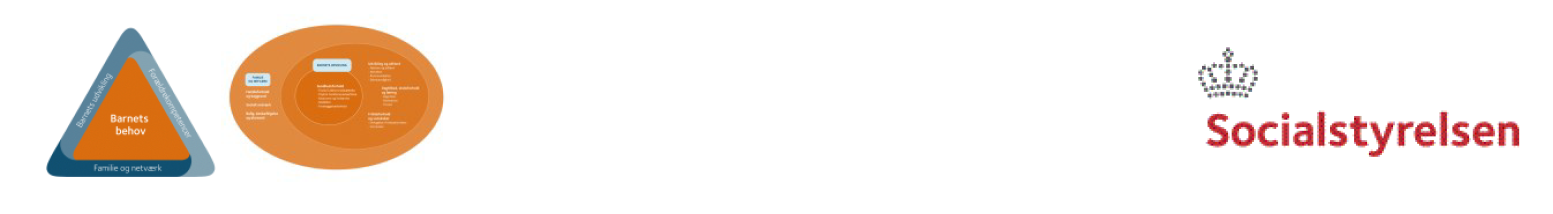 Vejledning til skabelonen: ”Indhentning af oplysninger om et barn eller en ung” Formål med skabelonen Hvem kan udfylde skabelonen? At lave en beskrivelse Hvad skal man skrive i skabelonen? Når der skal følges op på mål i en handleplan God PraksisBarnets navn:Cpr nummer:Hvor længe har barnet eller den unge været tilknyttet / i kontakt med institutionen/tilbuddet:Hvor længe har barnet eller den unge været tilknyttet / i kontakt med institutionen/tilbuddet:Tidsrum:Tidsrum:Institutionens / tilbuddets navn:Dato for udfyldelse af blanket:Dato for udfyldelse af blanket:Dato for udfyldelse af blanket:Navn på den som har udfyldt blanketten:Stilling:Stilling:Stilling:Telefon:E-mail:E-mail:E-mail:Kontaktperson (hvis anden end udfylder):Stilling:Stilling:Stilling:Telefon:E-mail:E-mail:E-mail:Har andre bidraget med information til denne blanketHar andre bidraget med information til denne blanket Ja  Nej Hvis ja, oplys hvem og eventuelle kontaktoplysninger:Hvis ja, oplys hvem og eventuelle kontaktoplysninger:Hvis ja, oplys hvem og eventuelle kontaktoplysninger:Hvis ja, oplys hvem og eventuelle kontaktoplysninger:SundhedsforholdSundhedsforhold omhandler et barns sundhedsmæssige tilstand herunder såvel fysiske som psykiske forhold. Her angives informationer om for eksempel barnets kostvaner, motorik, fysiske aktivitet samt beskrivelse af evt. funktionsnedsættelse. Her angives også, hvis barnet har en diagnose samt informationer om tandpleje og lægeundersøgelser.Beskriv barnets eller den unges ressourcer og eventuelle problemerUdvikling og adfærdUdvikling og adfærd omhandler et barns udvikling og følelsesmæssige tilstand og væremåde. Adfærd kan også omhandle de synlige udslag af et barns temperament, sindsstemning og selvkontrol. Har barnet nedsat funktionsevne kan her også anføres forhold omkring barnets kommunikation, herunder evne til dialog og til at forstå og fremstille meddelelser.Beskriv barnets eller den unges ressourcer og eventuelle problemerDagtilbud, skoleforhold og læringDagtilbud, skoleforhold og læring omhandler forhold, der vedrører et barns potentialer og muligheder for at lære samt barnets udbytte af læring. Det omfatter barnets hverdag i dagtilbud, skole samt den unges uddannelse eller beskæftigelse. Her angives informationer om indlæringsevne, sproglig udvikling, koncentrationsevne, muligheden for at argumentere, forstå og overskue information. Her angives også forhold omkring præsentationer og fravær, motivation for at lære, ambitioner samt barnets trivsel i dagtilbud, skole og eller job.Beskriv barnets eller den unges ressourcer og eventuelle problemerFritidsforhold og venskaberFritidsforhold og venskaber omhandler barnets deltagelse i fritidsaktiviteter og i sociale fællesskaber. Her angives, om og hvilke fritidsinteresser barnet har samt hvilke aktiviteter, barnet deltager i, fx leg, spil, musik, sport. Her angives også, hvorvidt barnet har venner og i hvilken udstrækning barnet formår at etablere og fastholde venskaber.Beskriv barnets eller den unges ressourcer og eventuelle problemerFamilie og netværk samt forældrekompetencerFamilie og netværk omhandler familiens forhold og historie samt relationer og samspil. Det indebærer dit samarbejde med forældrene og evt. med familiens private og øvrige professionelle netværk. Forældrekompetencer omhandler et barns primære omsorgspersoners kompetence i forhold til barnet og dets behov.Udfyldes kun såfremt du har konkret viden heromBeskriv ressourcer og eventuelle problemerDer kan vedhæftes fraværsstatistik, resultater fra SDQ, FIT eller andet
Beskriv hvad institutionen/tilbuddet allerede gør for at afhjælpe nogle af barnets eller den unges behov, og hvilken effekt det vurderes at have.Er indholdet i denne udtalelse gennemgået med forældrene  Ja  Nej Hvis nej, beskriv hvorfor indholdet ikke er blevet gennemgåetHvis ja, beskriv forældrenes kommentarer til indholdetHvis nej, beskriv hvorfor indholdet ikke er blevet gennemgåetHvis ja, beskriv forældrenes kommentarer til indholdetHvis nej, beskriv hvorfor indholdet ikke er blevet gennemgåetHvis ja, beskriv forældrenes kommentarer til indholdetEr indholdet i denne udtalelse gennemgået med barnet Ja  Nej Hvis nej, beskriv hvorfor indholdet ikke er blevet gennemgået (hvis barnet er over 12 år)Hvis ja, barnets respons på indholdetHvis nej, beskriv hvorfor indholdet ikke er blevet gennemgået (hvis barnet er over 12 år)Hvis ja, barnets respons på indholdetHvis nej, beskriv hvorfor indholdet ikke er blevet gennemgået (hvis barnet er over 12 år)Hvis ja, barnets respons på indholdetSkabelonen er en del af ICS (Integrated Children’s System) og udredningsværktøjet, og er målrettet arbejdet med børn og unge, som har behov for særlig støtte og/eller børn og unge med funktionsnedsættelser. Skabelonen kan anvendes, når der skal videregives oplysninger om et barns eller en ungs situation til sagsbehandleren, og skabelonen giver mulighed for at lave en systematisk og nuanceret beskrivelse af barnets eller den unges situation. Der spørges uddybende til din viden om barnets eller den unges udviklingsmæssige behov og til omgivelserne mht. forældrekompetencer samt familie og netværk. Selvom dit primære fokus er på barnet eller den unge, må du gerne beskrive relevante observationer omkring forældrenes situation. Det er ikke en forudsætning for udfyldelse af skabelonen, at du har en faglig viden om ICS, da skabelonen indeholder hjælpetekster, der guider dig gennem felterne. Såfremt du har spørgsmål til udfyldelse af skabelonen, bedes du rette henvendelse til sagsbehandleren.Oplysningerne kan indhentes hos fx sundhedsplejerske, læge, psykolog, lærer, pædagog, familiebehandler, kontaktperson, SSP-medarbejder, plejefamilie, aflastningsfamilie eller andre relevante fagpersoner og professionelle. Når du bliver bedt om at udtale dig, er det fordi: Du har en faglig kompetence, som gør det muligt at give en faglig beskrivelse og/eller Du har en tæt/daglig kontakt til barnet, som gør det muligt at bidrage med viden, der nuancerer billedet af barnets eller den unges samlede situation. I skabelonen lægges der vægt på, at du beskriver barnets eller den unges situation ud fra din specifikke viden om de aktuelle forhold. At lave en beskrivelse vil sige, at: Du gengiver informationer om situationer eller adfærd hos barnet eller den unge, der tydeliggør ressourcer og problemer (det der fungerer og det, der vækker bekymring) Du underbygger dine beskrivelser med konkrete eksempler Derved sikrer du en god overførbarhed af informationer, som understøtter sagsbehandlerens videre vurdering af barnets/den unges behov for særlig støtte. Inden du påbegynder beskrivelserne af barnet eller den unge, bør du være opmærksom på skabelonens felt: ”der ønskes særligt fokus på”. Her kan sagsbehandleren notere, hvis du skal have fokus på et bestemt område i din beskrivelse. Derudover gælder en række generelle anbefalinger til udfyldelse af skabelonen: Giv et billede af barnets situation fra din faglige vinkel Udfyld kun felter, hvor du har faglig eller konkret viden. Det er ikke et krav, at alle felter er udfyldt. Foretag dine beskrivelser i de felter i skabelonen, du finder mest relevante for dine oplysninger Beskriv hvad der fungerer, og hvad der giver anledning til bekymring Hvis der har været iværksat tiltag, skal dette samt effekten af tiltaget beskrives Gør informationskilder tydelige, fx ved at skrive: ”mor siger” Beskriv så vidt muligt varighed og hyppighed konkret i stedet for at bruge ord som ”ofte” eller ”nogle gange” Undgå indforståede fagtermer – brug almindeligt dansk, som kan forstås både af familien og andre faggrupper Hvis du bliver bedt om at følge op på mål i handleplanen (dvs. hvis du er en del af en allerede iværksat foranstaltning), foretager du dine beskrivelser i det/de felt(er) i skabelonen, som er relevante for dine oplysninger og/eller for det konkrete mål. Vær opmærksom på feltet: ”der ønskes særligt fokus på”, hvor sagsbehandleren kan notere målene fra handleplanen samt øvrige fokuspunkter.Eksempel: Hvis du skal forholde dig til et mål vedrørende skolegang, kan der være oplysninger, som er relevante at notere i andre felter end ”Dagtilbud, skoleforhold og læring”. Hvis du fx har observeret, at en ung får ondt i maven og går tidligt hjem fra skole 2-3 gange i ugen, kan det være relevant at beskrive dette i et af de øvrige felter i skabelonen, alt efter hvilken sammenhæng, du forholder din observation til. Det kan fx være relevant at beskrive situationen under ”Sundhedsforhold”, hvis du ser mavepinen som udtryk for en fysisk tilstand. Det kan også være relevant at beskrive situationen under ”Udvikling og adfærd”, hvis du har et indtryk af, at det er en følelsesmæssig tilstand hos barnet eller den unge, der udløser mavepinen. De øvrige felter kan ligeledes være relevante for dine beskrivelser, hvis du har indtryk af, at mavepinen kan kobles til disse områder.Inden du sender din beskrivelse videre til sagsbehandleren, bør du som hovedregel gennemgå skabelonen med barnet/den unge og ligeledes forældrene, hvis barnet/den unge er under 18 år. Dette sikrer, at både børn, unge og forældre inddrages i sagens forløb.